Publish Your Self Assessment You will now attach and/or embed your self‐assessment to the bottom of the blog post with the artifact you have chosen. You may choose to make this post private or public. After placing your artifact on a blog post, follow the instructions below. Categories ‐ Self‐Assessment Tags ‐ Now tag your post using the tag that corresponds to the competency that you have written about. You can choose more than one. Please use lower case letters and be exact. o 	#creativethinkingcc o 	#communicationcc o 	#criticalthinkingcc o 	#socialresponsibilitycc o 	#personalidentitycc o 	#personalawarenesscc Use the Add Document button located at the top of your post page and embed your self‐assessment at the bottom of your blog post. 4. 	Publish 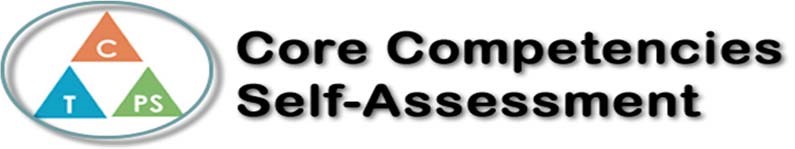 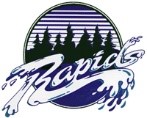 Name:  Angelina BurtonDate:   Self‐Reflection Describe how the artifact you selected shows your strengths & growth in specific core competencies. The prompt questions on the left ‐ or other self‐assessment activities you may have done ‐ may guide your reflection process. I demonstrated my strengths by thinking of decent arguments to support my ideaIt demonstrates my thinking by showing how I can write clear ideas, being articulate, and making valid pointsI can further my skills by writing more essays, practicing my writing skills, and in turn helping my thinking skills (by finding arguments to write about)I can further my skills by making sure I do my essays/paragraphs to the best of my abilities, helping me to think harder, therefore causing me to be a better student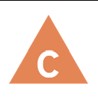 How does the artifact you selected demonstrate strengths & growth in the communication competency? In what ways might you further develop your communication competency? Self‐Reflection Describe how the artifact you selected shows your strengths & growth in specific core competencies. The prompt questions on the left ‐ or other self‐assessment activities you may have done ‐ may guide your reflection process. I demonstrated my strengths by thinking of decent arguments to support my ideaIt demonstrates my thinking by showing how I can write clear ideas, being articulate, and making valid pointsI can further my skills by writing more essays, practicing my writing skills, and in turn helping my thinking skills (by finding arguments to write about)I can further my skills by making sure I do my essays/paragraphs to the best of my abilities, helping me to think harder, therefore causing me to be a better studentHow does the artifact you selected demonstrate strengths & growth in the communication competency? In what ways might you further develop your communication competency? Self‐Reflection Describe how the artifact you selected shows your strengths & growth in specific core competencies. The prompt questions on the left ‐ or other self‐assessment activities you may have done ‐ may guide your reflection process. I demonstrated my strengths by thinking of decent arguments to support my ideaIt demonstrates my thinking by showing how I can write clear ideas, being articulate, and making valid pointsI can further my skills by writing more essays, practicing my writing skills, and in turn helping my thinking skills (by finding arguments to write about)I can further my skills by making sure I do my essays/paragraphs to the best of my abilities, helping me to think harder, therefore causing me to be a better studentHow does the artifact you selected demonstrate strengths & growth in the thinking competencies? In what ways might you further develop your thinking competencies? How does the artifact you selected demonstrate strengths & growth in the thinking competencies? In what ways might you further develop your thinking competencies? Self‐Reflection Describe how the artifact you selected shows your strengths & growth in specific core competencies. The prompt questions on the left ‐ or other self‐assessment activities you may have done ‐ may guide your reflection process. I demonstrated my strengths by thinking of decent arguments to support my ideaIt demonstrates my thinking by showing how I can write clear ideas, being articulate, and making valid pointsI can further my skills by writing more essays, practicing my writing skills, and in turn helping my thinking skills (by finding arguments to write about)I can further my skills by making sure I do my essays/paragraphs to the best of my abilities, helping me to think harder, therefore causing me to be a better studentHow does the artifact you selected demonstrate strengths & growth in the personal & social competencies? In what ways might you further develop your personal & social competencies? How does the artifact you selected demonstrate strengths & growth in the personal & social competencies? In what ways might you further develop your personal & social competencies? Self‐Reflection Describe how the artifact you selected shows your strengths & growth in specific core competencies. The prompt questions on the left ‐ or other self‐assessment activities you may have done ‐ may guide your reflection process. I demonstrated my strengths by thinking of decent arguments to support my ideaIt demonstrates my thinking by showing how I can write clear ideas, being articulate, and making valid pointsI can further my skills by writing more essays, practicing my writing skills, and in turn helping my thinking skills (by finding arguments to write about)I can further my skills by making sure I do my essays/paragraphs to the best of my abilities, helping me to think harder, therefore causing me to be a better student